Конфигурация 1С Управляющий. Обычное приложениеДобработать доп. отчет План-фактный анализ нарастающий, чтобы выводились данные еще и помесячно.Примерный вариант во вложенииНа данный момент отчет выглядит вот так: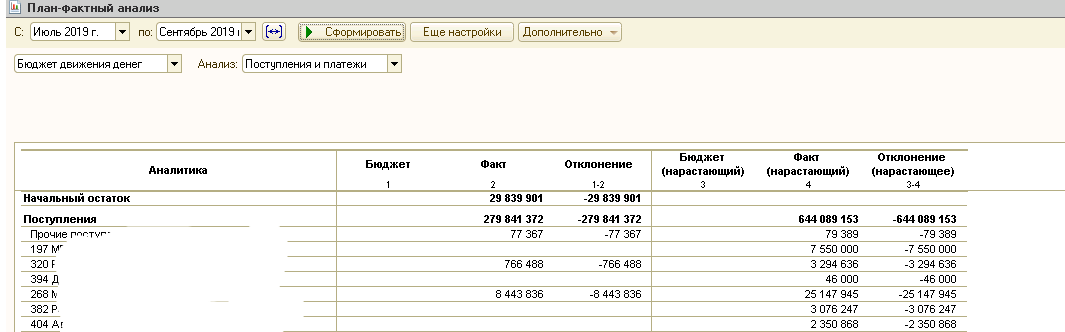 